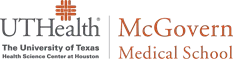 Legal ResourcesHarris County Law Librarywww.harriscountylawlibrary.org/self-help#LegalAidHouston Bar Association - Legal Linewww.hba.org/legallineHouston Volunteer Lawyerswww.makejusticehappen.org/node/24/how-get-helpLone Star Legal Aidwww.lonestarlegal.orgTexas Bar Associationwww.texasbar.comDivorceHarris County District Clerkwww.hcdistrictclerk.com/Common/Family/FamilyIntake.aspxChild SupportTexas Attorney Generalwww.texasattorneygeneral.gov/cs/apply-for-servicesHarris County Domestic Relations Office (Mediation, custody evaluations) dro.harriscountytx.gov/Pages/default.aspxHarris County District Clerkwww.hcdistrictclerk.com/common/Child_Support/childsupport.aspxProtective OrdersAid to Victims of Domestic Abuse (AVDA)www.avda-tx.orgHarris County District Attorney, Family Criminal Lawapp.dao.hctx.net/HelpingVictims/FamilyCriminalLaw.aspx